Publicado en Madrid el 04/08/2021 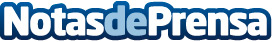 La salida masiva de vacaciones de los madrileños frena el consumo de los últimos 4 meses en MadridLa última entrega del iTB confirma el final de una tendencia de fuerte recuperación del consumo mantenida desde marzo a junio, tanto en los Barrios Singulares como en la Zona Centro Local. También confirma la desaparición de los rebotes positivos en la calle ZETa nº1, Gran Vía Callao y Fuencarral peatonalDatos de contacto:María Guijarro622836702Nota de prensa publicada en: https://www.notasdeprensa.es/la-salida-masiva-de-vacaciones-de-los Categorias: Finanzas Madrid Turismo Restauración Consumo http://www.notasdeprensa.es